WORKING GROUP TECHNOLOGY ASPECTSQUESTIONNAIRE FOR REVISION OF THE APT REPORT ON “INTRODUCTION, APPLICATION, ISSUES AND TECHNOLOGY FOR SHORT RANGE DEVICES (SRDS)”A new work item to revise APT Report on “Introduction, Application, Issues and Technology for SRDs" (APT/AWG/REP-31) has been set as the work plan AWG-14/TMP-52 (Rev 2) during AWG-14.  TG-SRD has finalised a draft questionnaire for revision of the APT Report as attached, which is to be sent to WG-Tech and AWG Plenary for approval.Attachment: 	1AttachmentQuestionnaire for Revision of the APT Report on “Introduction, Application, Issues and Technology for Short Range Devices (SRDs)”Replying Administration:Contact Point: 1.  Introduction of Short Range DevicesWhich devices with SRD connectivity have been already introduced in your country?Note: The items 21-28 are requested to respond for this time, as the items 1-20 had been already circulated.  However, responses to the items 1-20 are welcome if there are situations changed.  Please also note that responses to all the items will be merged and appear in the revised report.2.  Environments and Applications2-1  EnvironmentsIn what environments the SRD applications have been used in your country?  Are they popular in your country?Note: The items 13, 14 and 16 are requested to respond for this time, as rest of the items had been already circulated.  However, responses to any of the items are welcome if there are situations changed.  Please also note that responses to all the items will be merged and appear in the revised report.2-2  SRD usage and users’ experience related to applicationsWhich applications have been used with SRDs in your country?  How are they popular?  In the case the application is used with SRDs in your country, what kind of radio access technologies are used?  What is the users’ experience (sufficiency level) of the application quality using the SRDs?Note: Only when “3”, “2”, or “1” is marked in “Situation”, it is requested to proceed for “Radio Access Technologies” and “Users’ experience of application quality”.  If “0” is marked in “Situation”, you can skip answering for “Radio Access Technologies” and “Users’ experience of application quality” for that application.  In “Radio Access Technologies”, plural options can be chosen.  For each of the chosen item of “Radio Access Technologies”, the most applicable level of “Users’ experience of application quality” with that Radio Access is marked.  Any assumptions, conditions, or other supplemental information for responding the question can be described in “Notes”.3.  IssuesIs there any issues related to SRD radio communication system?Note: The items 5-7 are requested to respond for this time, as the items 1-4 had been already circulated.  However, responses to the items 1-4 are welcome if there are situations changed.  Please also note that responses to all the items will be merged and appear in the revised report._______________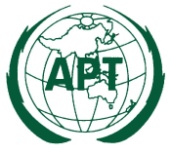 ASIA-PACIFIC TELECOMMUNITYThe 15th Meeting of APT Wireless Group (AWG-15)27 – 30 August 2013, Bangkok, ThailandDocument:
AWG15/OUT-1530 August 2013NoSRD Type / SystemSituation3. very popular2. popular1. rare0. no1Desktop PC with wireless connection3            2            1            02Notebook PC with wireless connection3            2            1            03Smartphone with short range radiocommunication system3            2            1            04Tablet computer3            2            1            05Game3            2            1            06e-book3            2            1            07Digital device (camera, camcorder etc.)3            2            1            08Audio-Visual for home (video transmission etc.)3            2            1            09Portable audio3            2            1            010Mobile router (3G to WiFi etc.)3            2            1            011Wireless Access Point for home usage3            2            1            012Wireless peripheral device (headphone, keyboard, mouse)3            2            1            013Cordless phone (2.4GHz, others)3            2            1            014Wireless sensor network3            2            1            015Medical equipment with short range wireless connection3            2            1            016Healthcare3            2            1            017Security camera3            2            1            018POS (Point Of Sales) system with wireless connection3            2            1            019Femtocell3            2            1            020Wireless microphone3            2            1            021Factory automation / Product management / Trace and track3            2            1            022Smart metering3            2            1            023Machine-to-machine (M2M) remote control3            2            1            024Intelligent transport system (ITS) for vehicle to vehicle / infrastructure communication3            2            1            025In-vehicle communication / controller area network (CAN)3            2            1            026Digital signage3            2            1            027Home appliance3            2            1            028Others (please specify the detail below)3            2            1            0SRD EnvironmentSituation3. very popular2. popular1. rare0. no1Train station3            2            1            02Airport 3            2            1            03On the train 3            2            1            04Airplane3            2            1            05Vehicle (Taxi, bus etc.)3            2            1            06Café3            2            1            07Bookstore3            2            1            08Shopping Centre3            2            1            09Museum3            2            1            010Hospital3            2            1            011School (primary school, high school, university etc.)3            2            1            012Public Office3            2            1            013Factory3            2            1            014Home3            2            1            015Outdoor (town etc.)3            2            1            016Others (please specify the detail below3            2            1            0ApplicationApplicationSituation3. very popular2. popular1. rare0. noRadio Access Technologiesa. Cellular
   (incl femto)b. WiFic. UWBd. ZigBeee. Bluetoothf. IrDAg. NFCh. RFIDi. others (please specify)Users’ experience of application quality5 Excellent4 Good3 Fair2 Poor1 BadNotesAudioAudioAudioAudioAudioAudio1Conversational voice3      2      1     0a5    4    3    2    11Conversational voice3      2      1     0b5    4    3    2    11Conversational voice3      2      1     0c5    4    3    2    11Conversational voice3      2      1     0d5    4    3    2    11Conversational voice3      2      1     0e5    4    3    2    11Conversational voice3      2      1     0f5    4    3    2    11Conversational voice3      2      1     0g5    4    3    2    11Conversational voice3      2      1     0h5    4    3    2    11Conversational voice3      2      1     0i5    4    3    2    1 2Voice messaging3      2      1     0a5    4    3    2    12Voice messaging3      2      1     0b5    4    3    2    12Voice messaging3      2      1     0c5    4    3    2    12Voice messaging3      2      1     0d5    4    3    2    12Voice messaging3      2      1     0e5    4    3    2    12Voice messaging3      2      1     0f5    4    3    2    12Voice messaging3      2      1     0g5    4    3    2    12Voice messaging3      2      1     0h5    4    3    2    12Voice messaging3      2      1     0i5    4    3    2    13Streaming audio3      2      1     0a5    4    3    2    13Streaming audio3      2      1     0b5    4    3    2    13Streaming audio3      2      1     0c5    4    3    2    13Streaming audio3      2      1     0d5    4    3    2    13Streaming audio3      2      1     0e5    4    3    2    13Streaming audio3      2      1     0f5    4    3    2    13Streaming audio3      2      1     0g5    4    3    2    13Streaming audio3      2      1     0h5    4    3    2    13Streaming audio3      2      1     0i5    4    3    2    1VideoVideoVideoVideoVideoVideo4Videophone3      2      1     0a5    4    3    2    14Videophone3      2      1     0b5    4    3    2    14Videophone3      2      1     0c5    4    3    2    14Videophone3      2      1     0d5    4    3    2    14Videophone3      2      1     0e5    4    3    2    14Videophone3      2      1     0f5    4    3    2    14Videophone3      2      1     0g5    4    3    2    14Videophone3      2      1     0h5    4    3    2    14Videophone3      2      1     0i5    4    3    2    15One-way video3      2      1     0a5    4    3    2    15One-way video3      2      1     0b5    4    3    2    15One-way video3      2      1     0c5    4    3    2    15One-way video3      2      1     0d5    4    3    2    15One-way video3      2      1     0e5    4    3    2    15One-way video3      2      1     0f5    4    3    2    15One-way video3      2      1     0g5    4    3    2    15One-way video3      2      1     0h5    4    3    2    15One-way video3      2      1     0i5    4    3    2    1DataDataDataDataDataData6Web-browsing3      2      1     0a5    4    3    2    16Web-browsing3      2      1     0b5    4    3    2    16Web-browsing3      2      1     0c5    4    3    2    16Web-browsing3      2      1     0d5    4    3    2    16Web-browsing3      2      1     0e5    4    3    2    16Web-browsing3      2      1     0f5    4    3    2    16Web-browsing3      2      1     0g5    4    3    2    16Web-browsing3      2      1     0h5    4    3    2    16Web-browsing3      2      1     0i5    4    3    2    17Bulk data3      2      1     0a5    4    3    2    17Bulk data3      2      1     0b5    4    3    2    17Bulk data3      2      1     0c5    4    3    2    17Bulk data3      2      1     0d5    4    3    2    17Bulk data3      2      1     0e5    4    3    2    17Bulk data3      2      1     0f5    4    3    2    17Bulk data3      2      1     0g5    4    3    2    17Bulk data3      2      1     0h5    4    3    2    17Bulk data3      2      1     0i5    4    3    2    18High-priority transaction services
(E-commerce)3      2      1     0a5    4    3    2    18High-priority transaction services
(E-commerce)3      2      1     0b5    4    3    2    18High-priority transaction services
(E-commerce)3      2      1     0c5    4    3    2    18High-priority transaction services
(E-commerce)3      2      1     0d5    4    3    2    18High-priority transaction services
(E-commerce)3      2      1     0e5    4    3    2    18High-priority transaction services
(E-commerce)3      2      1     0f5    4    3    2    18High-priority transaction services
(E-commerce)3      2      1     0g5    4    3    2    18High-priority transaction services
(E-commerce)3      2      1     0h5    4    3    2    18High-priority transaction services
(E-commerce)3      2      1     0i5    4    3    2    19Command / control3      2      1     0a5    4    3    2    19Command / control3      2      1     0b5    4    3    2    19Command / control3      2      1     0c5    4    3    2    19Command / control3      2      1     0d5    4    3    2    19Command / control3      2      1     0e5    4    3    2    19Command / control3      2      1     0f5    4    3    2    19Command / control3      2      1     0g5    4    3    2    19Command / control3      2      1     0h5    4    3    2    19Command / control3      2      1     0i5    4    3    2    110Still image3      2      1     0a5    4    3    2    110Still image3      2      1     0b5    4    3    2    110Still image3      2      1     0c5    4    3    2    110Still image3      2      1     0d5    4    3    2    110Still image3      2      1     0e5    4    3    2    110Still image3      2      1     0f5    4    3    2    110Still image3      2      1     0g5    4    3    2    110Still image3      2      1     0h5    4    3    2    110Still image3      2      1     0i5    4    3    2    111Interactive games3      2      1     0a5    4    3    2    111Interactive games3      2      1     0b5    4    3    2    111Interactive games3      2      1     0c5    4    3    2    111Interactive games3      2      1     0d5    4    3    2    111Interactive games3      2      1     0e5    4    3    2    111Interactive games3      2      1     0f5    4    3    2    111Interactive games3      2      1     0g5    4    3    2    111Interactive games3      2      1     0h5    4    3    2    111Interactive games3      2      1     0i5    4    3    2    112Telnet3      2      1     0a5    4    3    2    112Telnet3      2      1     0b5    4    3    2    112Telnet3      2      1     0c5    4    3    2    112Telnet3      2      1     0d5    4    3    2    112Telnet3      2      1     0e5    4    3    2    112Telnet3      2      1     0f5    4    3    2    112Telnet3      2      1     0g5    4    3    2    112Telnet3      2      1     0h5    4    3    2    112Telnet3      2      1     0i5    4    3    2    113E-mail (server access)3      2      1     0a5    4    3    2    113E-mail (server access)3      2      1     0b5    4    3    2    113E-mail (server access)3      2      1     0c5    4    3    2    113E-mail (server access)3      2      1     0d5    4    3    2    113E-mail (server access)3      2      1     0e5    4    3    2    113E-mail (server access)3      2      1     0f5    4    3    2    113E-mail (server access)3      2      1     0g5    4    3    2    113E-mail (server access)3      2      1     0h5    4    3    2    113E-mail (server access)3      2      1     0i5    4    3    2    114Instant messaging3      2      1     0a5    4    3    2    114Instant messaging3      2      1     0b5    4    3    2    114Instant messaging3      2      1     0c5    4    3    2    114Instant messaging3      2      1     0d5    4    3    2    114Instant messaging3      2      1     0e5    4    3    2    114Instant messaging3      2      1     0f5    4    3    2    114Instant messaging3      2      1     0g5    4    3    2    114Instant messaging3      2      1     0h5    4    3    2    114Instant messaging3      2      1     0i5    4    3    2    1Background applicationsBackground applicationsBackground applicationsBackground applicationsBackground applicationsBackground applications15Fax3      2      1     0a5    4    3    2    115Fax3      2      1     0b5    4    3    2    115Fax3      2      1     0c5    4    3    2    115Fax3      2      1     0d5    4    3    2    115Fax3      2      1     0e5    4    3    2    115Fax3      2      1     0f5    4    3    2    115Fax3      2      1     0g5    4    3    2    115Fax3      2      1     0h5    4    3    2    115Fax3      2      1     0i5    4    3    2    116Low priority transaction services3      2      1     0a5    4    3    2    116Low priority transaction services3      2      1     0b5    4    3    2    116Low priority transaction services3      2      1     0c5    4    3    2    116Low priority transaction services3      2      1     0d5    4    3    2    116Low priority transaction services3      2      1     0e5    4    3    2    116Low priority transaction services3      2      1     0f5    4    3    2    116Low priority transaction services3      2      1     0g5    4    3    2    116Low priority transaction services3      2      1     0h5    4    3    2    116Low priority transaction services3      2      1     0i5    4    3    2    117E-mail (server-to-server)3      2      1     0a5    4    3    2    117E-mail (server-to-server)3      2      1     0b5    4    3    2    117E-mail (server-to-server)3      2      1     0c5    4    3    2    117E-mail (server-to-server)3      2      1     0d5    4    3    2    117E-mail (server-to-server)3      2      1     0e5    4    3    2    117E-mail (server-to-server)3      2      1     0f5    4    3    2    117E-mail (server-to-server)3      2      1     0g5    4    3    2    117E-mail (server-to-server)3      2      1     0h5    4    3    2    117E-mail (server-to-server)3      2      1     0i5    4    3    2    118Usenet3      2      1     0a5    4    3    2    118Usenet3      2      1     0b5    4    3    2    118Usenet3      2      1     0c5    4    3    2    118Usenet3      2      1     0d5    4    3    2    118Usenet3      2      1     0e5    4    3    2    118Usenet3      2      1     0f5    4    3    2    118Usenet3      2      1     0g5    4    3    2    118Usenet3      2      1     0h5    4    3    2    118Usenet3      2      1     0i5    4    3    2    1Others (please specify the detail below)Others (please specify the detail below)3      2      1     0a5    4    3    2    1Others (please specify the detail below)Others (please specify the detail below)3      2      1     0b5    4    3    2    1Others (please specify the detail below)Others (please specify the detail below)3      2      1     0c5    4    3    2    1Others (please specify the detail below)Others (please specify the detail below)3      2      1     0d5    4    3    2    1Others (please specify the detail below)Others (please specify the detail below)3      2      1     0e5    4    3    2    1Others (please specify the detail below)Others (please specify the detail below)3      2      1     0f5    4    3    2    1Others (please specify the detail below)Others (please specify the detail below)3      2      1     0g5    4    3    2    1Others (please specify the detail below)Others (please specify the detail below)3      2      1     0h5    4    3    2    1Others (please specify the detail below)Others (please specify the detail below)3      2      1     0i5    4    3    2    1IssuesSituation3. very important2. important1. not so important0. don’t care1Congestion of frequency band3            2            1            02Security3            2            1            03Performance (data rate, latency)3            2            1            04Interference between SRD and other systems3            2            1            05Device cost3            2            1            06Battery life3            2            1            07Others (please specify the detail below)3            2            1            0